CORPORACIÓN UNIVERSITARIA MINUTO DE DIOS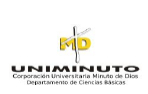 FACULTAD DE INGENIERÍAPROGRAMA TECNOLOGÍA EN ELECTRÓNICALABORATORIO 6 ELECTRÓNICA DIGITALDOCENTE: ING.CAMILO JOSE PEÑA LAPEIRACircuito topológico 1. Circuito que cuenta de 0 a 99.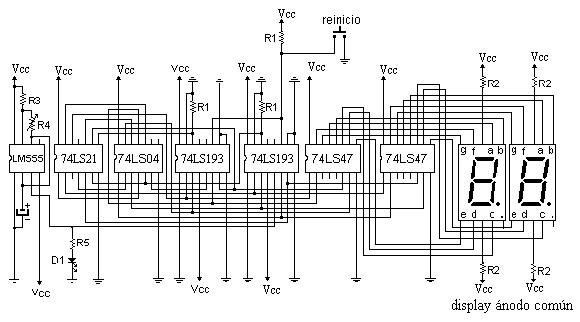 Con el desarmador modificar la resistencia del preset y al mismo tiempo observar los exhibidores (display).    Como las salidas Q0 Q1 Q2 Q3, realizan conteo binario de 0 a 15 y para un conteo decimal nada más se necesita de 0 a 9; entonces se le adapta una compuerta Y (AND) de 4entradas al contador, de tal forma que cuando se encuentre el conteo en 10b (1010) se ajusta la conexión con dos inversores para poder activar la compuerta Y y su salida se utiliza para activar a MR (reiniciación maestra), para poder llevar al contador a 0000 obteniendo un ciclo en el contador de 0 a 9.    Esta misma salida invertida incrementará el contador de las decenas (contador 2). Usando el 74LS192 el diseño se hubiera facilitado mucho.    De esta misma manera se obtiene el ciclo de 0 a 9 para las decenas, cual se observa en el logigrama siguiente: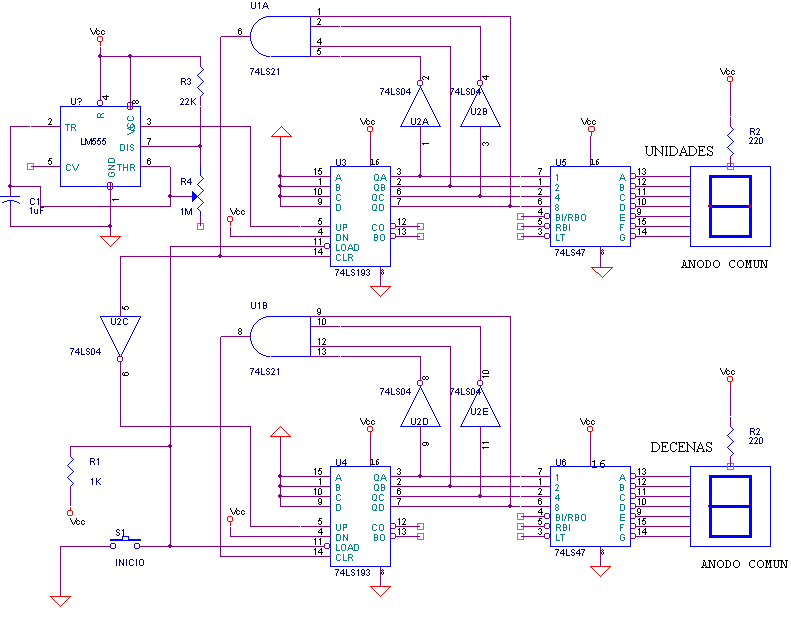 CUESTIONARIOEn el circuito topológico 1:¿Qué sucede al aumentar la resistencia en el preset?¿Qué sucede al disminuir la resistencia en el preset?En el circuito integrado 74193:¿Qué utilidad tienen las entradas preiniciables?¿Qué relación tienen  CPU y TC'D?¿Qué relación tienen CPD y TC'D?¿Qué relación tienen CPU y TC'D?¿Qué utilidades le puedes dar a este contador? Menciona tres de ellas.A continuación se presenta otro modelo de circuito contador de 0-99, este esta hecho con compuertas lógicas e integrados de la familia CMOS.Circuito topológico 2. Circuito que cuenta de 0 a 99.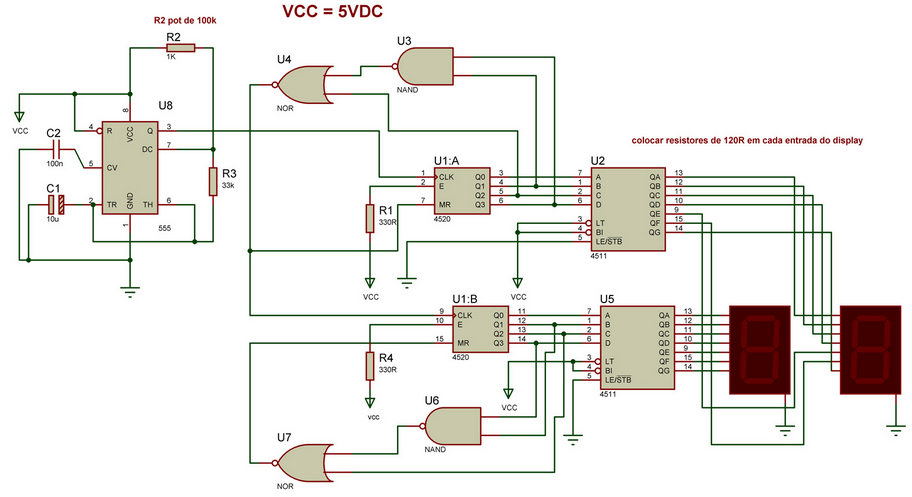 CUESTIONARIOEn el circuito topológico 2:¿Cuál es el preset de este circuito y qué sucede al aumentar la resistencia en el?¿Qué sucede al disminuir la resistencia en el preset?¿Qué función cumple las compuertas NOR y NAND en el circuito?¿Qué utilidades le puedes dar a este contador? Menciona tres de ellas.¿Qué función cumple el circuito integrado 4511?Circuito topológico 3. Ruleta Digital de 0 a 9.Este circuito es un pequeño juego de "ruleta" digital. Está constituido por un oscilador (IC1) y un contador (IC2), los transistores Q1-7 conducen para que encienda el cátodo común (DSP1) del Display. La fuente es una batería 9V, pero puede usarse también una fuente de alimentación, a partir de los 220 Volts. 
La regulación de la frecuencia debe estar aproximadamente en +/- 10HZ.  Con a la combinación del potenciómetro TR1 con el C1, podemos cambiar la  frecuencia del oscilador. 
Una frecuencia más grande significa una velocidad más rápida.
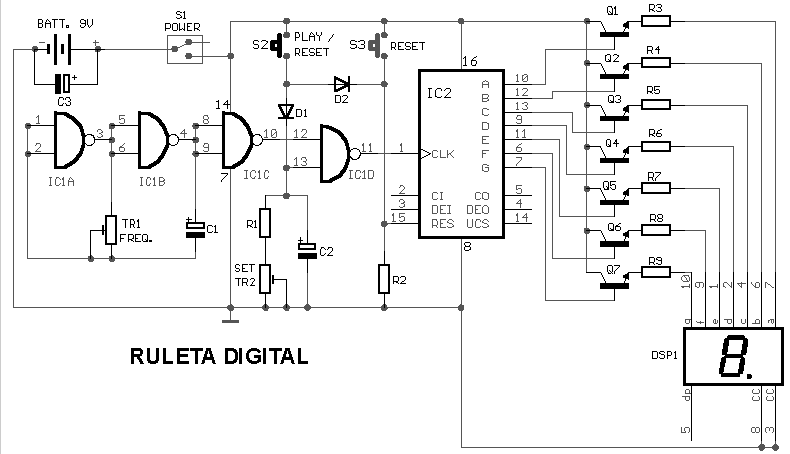 
Componentes:

R1= 10 Kohms Q1-8= BC550 
R2-9= 1 Kohms 
TR1= 470 Kohms trimer
TR2= 100Kohms trimer
C1= 0.47 until 2.2uF 16V 
C2= 100uF 16V
C3= 47uF 16V 
D1-2= 1N4148
IC1= CD4011
IC2= CD4026 
DSP1= Display 7 segmentos catodo común 
S1= Switch
S2-3= Pulsador normalmente abierto
BATT= Bateria de 9V